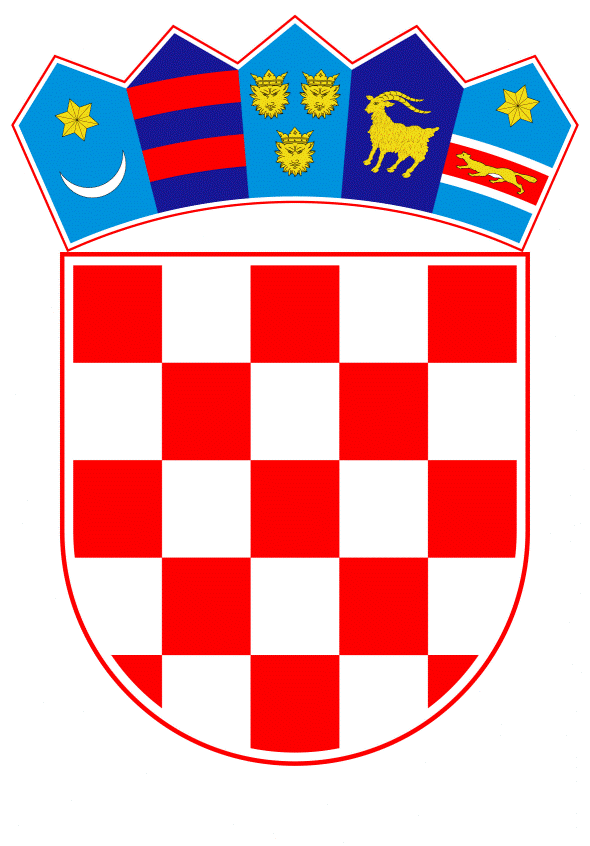 VLADA REPUBLIKE HRVATSKEZagreb, 1. ožujka 2023. godine___________________________________________________________________________________________________________________________________________________________________________________________________________________________Banski dvori | Trg Sv. Marka 2  | 10000 Zagreb | tel. 01 4569 222 | vlada.gov.hr        PRIJEDLOG Na temelju članka 109. Zakona o državnim službenicima i namještenicima („Narodne novine“, broj 27/01), a u vezi s člankom 144. stavkom 2. točkom a) Zakona o državnim službenicima („Narodne novine“, br. 92/05, 140/05, 142/06, 77/07, 107/07, 27/08, 34/11, 49/11, 150/11, 34/12, 49/12 – pročišćeni tekst, 37/13,  38/13, 1/15, 138/15 – Odluka Ustavnog suda Republike Hrvatske, 61/17, 70/19, 98/19 i 141/22), Vlada Republike Hrvatske je na sjednici održanoj _______________ 2023. godine donijelaUREDBUO IZMJENAMA UREDBE O NAZIVIMA RADNIH MJESTA I KOEFICIJENTIMA SLOŽENOSTI POSLOVA U DRŽAVNOJ SLUŽBIČlanak 1.U Uredbi o nazivima radnih mjesta i koeficijentima složenosti poslova u državnoj službi („Narodne novine“, broj 37/01, 38/01 – ispravak, 71/01, 89/01, 112/01, 7/02 – ispravak, 17/03, 197/03, 21/04, 25/04 – ispravak, 66/05, 131/05, 11/07, 47/07, 109/07, 58/08, 32/09, 140/09, 21/10, 38/10, 77/10, 113/10, 22/11, 142/11, 31/12, 49/12, 60/12, 78/12, 82/12, 100/12, 124/12, 140/12, 16/13, 25/13, 52/13, 96/13, 126/13, 2/14, 94/14, 140/14, 151/14, 76/15, 100/15, 71/18, 73/19, 63/21, 13/22 i 139/22), u članku 6. stavku 1. podstavku e) Radna mjesta III. vrste (namještenici), točki 1., koeficijent složenosti poslova „0,873“ zamjenjuje se koeficijentom „0,917“.Članak 2.U članku 7. stavku 1. podstavku f) Radna mjesta namještenika III. vrste u Glavnom tajništvu Vlade, koeficijent složenosti poslova „0,873“ zamjenjuje se koeficijentom „0,917“.Članak 3.U članku 7.e stavku 1. podstavku h) Radna mjesta III. vrste (namještenici), točki 3., koeficijent složenosti poslova „0,873“ zamjenjuje se koeficijentom „0,917“.U podstavku i) Radna mjesta IV. vrste (namještenici), koeficijent složenosti poslova „0,727“ zamjenjuje se koeficijentom „0,763“.Članak 4.U članku 9. stavku 1. podstavku f) Radna mjesta III. vrste, točki 5., koeficijent složenosti poslova „0,860“ zamjenjuje se koeficijentom „0,903“.U Općim i administrativnim poslovima, točki 2., koeficijent složenosti poslova „0,920“ zamjenjuje se koeficijentom „0,990“.Članak 5.U članku 10. stavku 1., u Općim i administrativnim poslovima, točki 2., koeficijent složenosti poslova „0,920“ zamjenjuje se koeficijentom „0,990“.U točki 5., koeficijent složenosti poslova „0,860“ zamjenjuje se koeficijentom „0,903“.Članak 6.U članku 15. stavku 1. podstavku e) Radna mjesta III. vrste (namještenici), točki 3., koeficijent složenosti poslova „0,873“ zamjenjuje se koeficijentom „0,917“.Članak 7.U članku 21. stavku 1. podstavku f) Radna mjesta III. vrste, točki 8., koeficijent složenosti poslova „0,860“ zamjenjuje se koeficijentom „0,903“.Članak 8.Ova Uredba stupa na snagu osmoga dana od dana objave u „Narodnim novinama“.KLASA: URBROJ: Zagreb, 								   PREDSJEDNIK                                                                                            mr.sc. Andrej PlenkovićO b r a z l o ž e nj e	Prijedlogom uredbe predlažu se izmjene Uredbe o nazivima radnih mjesta i koeficijentima složenosti poslova u državnoj službi („Narodne novine“, br. 37/01, 38/01 – ispravak, 71/01, 89/01, 112/01, 7/02 – ispravak, 17/03, 197/03, 21/04, 25/04 – ispravak, 66/05, 131/05, 11/07, 47/07, 109/07, 58/08, 32/09, 140/09, 21/10, 38/10, 77/10, 113/10, 22/11, 142/11, 31/12, 49/12, 60/12, 78/12, 82/12, 100/12, 124/12, 140/12, 16/13, 25/13, 52/13, 96/13, 126/13, 2/14, 94/14, 140/14, 151/14, 76/15, 100/15, 71/18, 73/19, 63/21, 13/22 i 139/22).	Predlaže se uvećanje koeficijenata složenosti poslova radnih mjesta namještenika III. i IV. vrste u Stručnoj službi Hrvatskoga sabora, Glavnom tajništvu Vlade Republike Hrvatske, Uredu za opće poslove Hrvatskoga sabora i Vlade Republike Hrvatske te Ministarstva obrane s najnižim koeficijentima, radi njihovog usklađivanja s koeficijentima radnih mjesta koji su povećani Uredbom o izmjenama i dopunama Uredbe o nazivima radnih mjesta i koeficijentima složenosti poslova u državnoj službi („Narodne novine“, br. 139/22), koja je stupila na snagu dana 30. studenog 2022. godine.	Također, predlaže se povećanje koeficijenata složenosti poslova radnih mjesta, informatičkog referenta za pravosudni informacijski sustav, administrativnog referenta – sudskog zapisničara i administrativnog referenta – državnoodvjetničkog zapisničara u tijelima sudbene vlasti, državnom odvjetništvu i Ministarstvu pravosuđa i uprave zbog složenosti poslova i odgovornosti navedenih službenika.Predlagatelj:Ministarstvo pravosuđa i upravePredmet:Prijedlog uredbe o izmjenama Uredbe o nazivima radnih mjesta i koeficijentima složenosti poslova u državnoj službi